REQUERIMENTO Nº 00916/2013Requer informações acerca das obras de drenagem executadas na Rua Limeira, no bairro Cidade Nova. Senhor Presidente,Senhores Vereadores, CONSIDERANDO que o município de Santa Bárbara d’Oeste anunciou, na última semana de julho do ano corrente, o início de obras de drenagem na Rua Limeira, no trecho compreendido entre as ruas do Couro e Maceió, no bairro Cidade Nova; CONSIDERANDO que foram necessárias intervenções no trânsito para que as obras possam ser executadas a contento e sem colocar em risco, pedestres, motoristas e demais transeuntes;CONSIDERANDO que as medidas de interdição e desvio de trânsito, apesar de necessárias, geram reclamações e transtornos aos moradores das imediações;CONSIDERANDO a grande relevância da referida obra para o sistema de drenagem de águas pluviais naquela região;REQUEIRO que, nos termos do Art. 10, Inciso X, da Lei Orgânica do município de Santa Bárbara d’Oeste, combinado com o Art. 63, Inciso IX, do mesmo diploma legal, seja oficiado o Excelentíssimo Senhor Prefeito Municipal para que encaminhe a esta Casa de Leis as seguintes informações: 1º) Qual é o prazo previsto para o término das obras no referido local?2º) Qual é o investimento financeiro feito pela Administração Municipal para a execução da referida obra?3º) Qual é o investimento de maquinário, de pessoal e de material feito pela Administração Municipal para a execução da referida obra?4º) Quais são as especificações técnicas da obra (metragem e quantidade de tubos instalados, etc.)?5º) Outras informações que julgar pertinentes.Justificativa:Este vereador foi procurado por diversos munícipes questionando os prazos de término da referida obra que, como toda melhoria necessária, gera pequenos transtornos ao cotidiano dos moradores, com o surgimento de poeira e barro nas casas devido às escavações comuns em obras de drenagem.Plenário “Dr. Tancredo Neves”, em 22 de agosto de 2.013.ANTONIO PEREIRA“Pereira”- Vereador -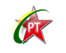 